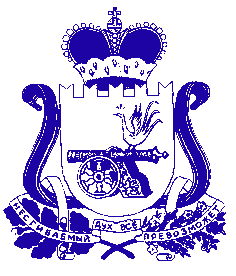 ФИНАНСОВОЕ УПРАВЛЕНИЕ АДМИНИСТРАЦИИ МУНИЦИПАЛЬНОГО ОБРАЗОВАНИЯ «ДЕМИДОВСКИЙ РАЙОН» СМОЛЕНСКОЙ ОБЛАСТИПРИКАЗот  28.12.2020 № 69О внесении изменений в Порядок применения бюджетной классификации Российской Федерации в части, относящейся к местному бюджету на 2020 год и на плановый период 2021 и 2022 годовВнести в Порядок применения бюджетной классификации Российской Федерации в части, относящейся к местному бюджету, утвержденный приказом Финансового управления Администрации муниципального образования «Демидовский район» Смоленской области от 31.12.2019 № 38 (в ред. от 31.03.2020 № 14, от 16.04.2020 № 18, от 03.06.2020 № 23, от 21.08.2020 №25, от 04.09.2020 №29, от 11.11.2020 №51, от 19.11.2020 №56, от 27.11.2020 №59), следующие изменения:Раздел 3 «Направления расходов, увязываемые с программными (непрограммными) статьями целевых статей расходов местного бюджета» дополнить абзацами следующего содержания:«5549F Поощрение за достижение показателей деятельности органов исполнительной власти  58790 Осуществление выплат стимулирующего характера за особые условия труда и дополнительную нагрузку работникам органов записи актов гражданского состояния субъектов Российской Федерации, осуществлявших конвертацию и передачу записей актов гражданского состояния в Единый государственный реестр записей актов гражданского состояния, в том числе записей актов о рождении детей в возрасте от 3 до 18 лет в целях обеспечения дополнительных мер социальной поддержки семей, имеющих детей, за счет средств резервного фонда Правительства Российской Федерации».Приложение к Порядку применения бюджетной классификации Российской Федерации в части, относящейся к местному бюджету, «Перечень и коды целевых статей расходов местного бюджета» дополнить строкой следующего содержания:Настоящий приказ вступает в силу со дня подписания.«17Я0158790Осуществление выплат стимулирующего характера за особые условия труда и дополнительную нагрузку работникам органов записи актов гражданского состояния субъектов Российской Федерации, осуществлявших конвертацию и передачу записей актов гражданского состояния в Единый государственный реестр записей актов гражданского состояния, в том числе записей актов о рождении детей в возрасте от 3 до 18 лет в целях обеспечения дополнительных мер социальной поддержки семей, имеющих детей, за счет средств резервного фонда Правительства Российской Федерации17Я065549FПоощрение за достижение показателей деятельности органов исполнительной власти».Начальник Финансового управления Администрации муниципального образования  «Демидовский район» Смоленской области                                        Н.П. Козлова